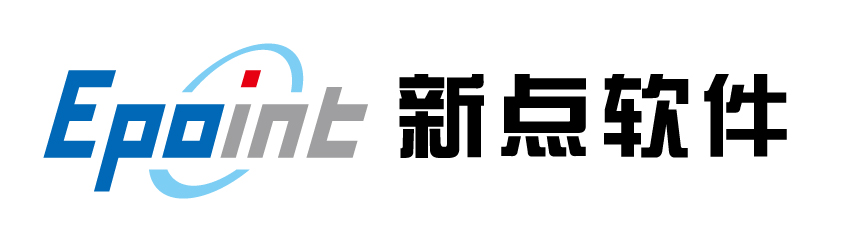 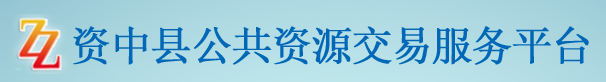 单位操作手册单位登录首先单位通过以下网址登录资中县公共资源交易中心网站：http://zz.njztb.cn/TPFront/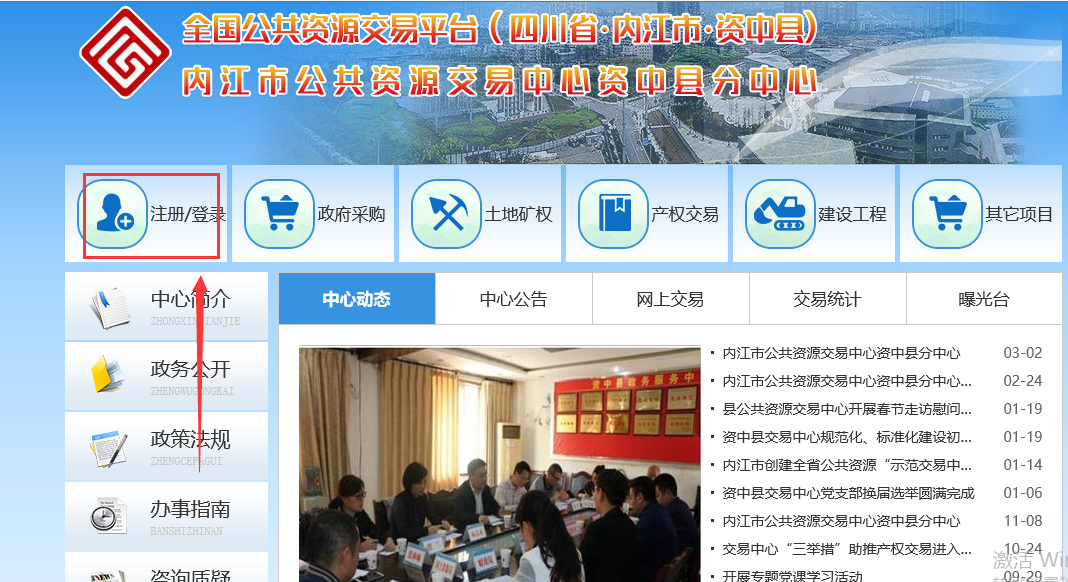 然后点击注册/登录，接下来继续点击，产权交易——出让人；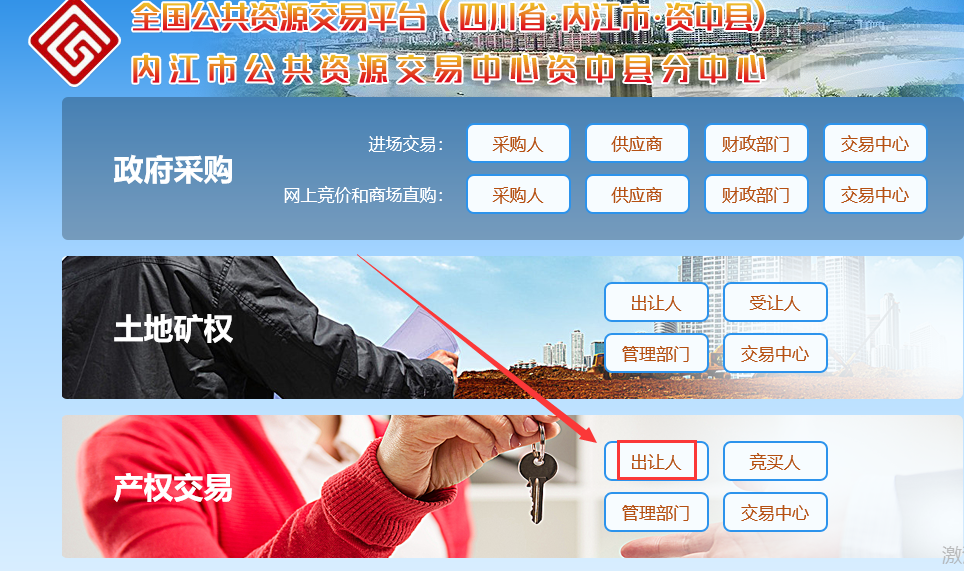 然后到登录界面，输入本单位的帐号和密码， 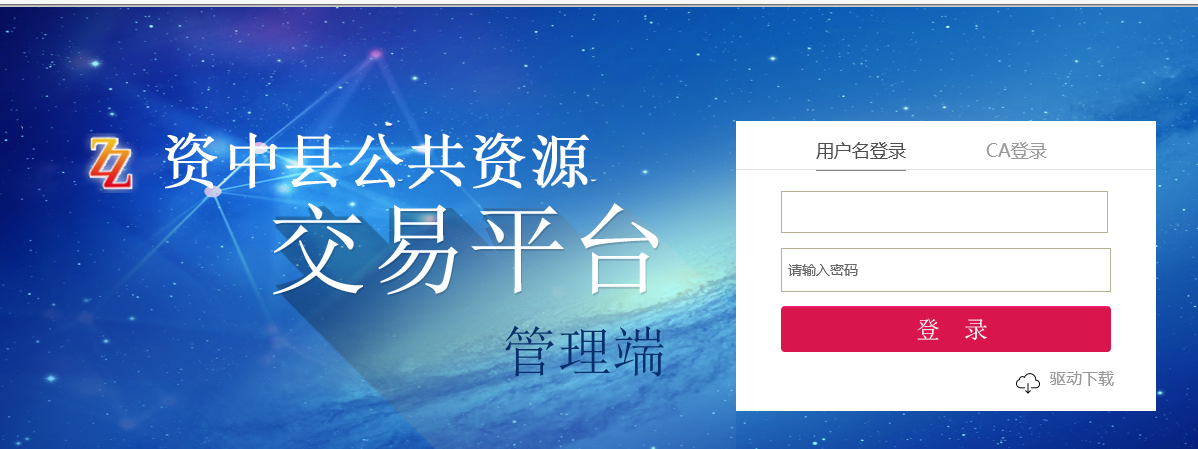 然后进入系统，点击产权交易——项目管理——产权项目登记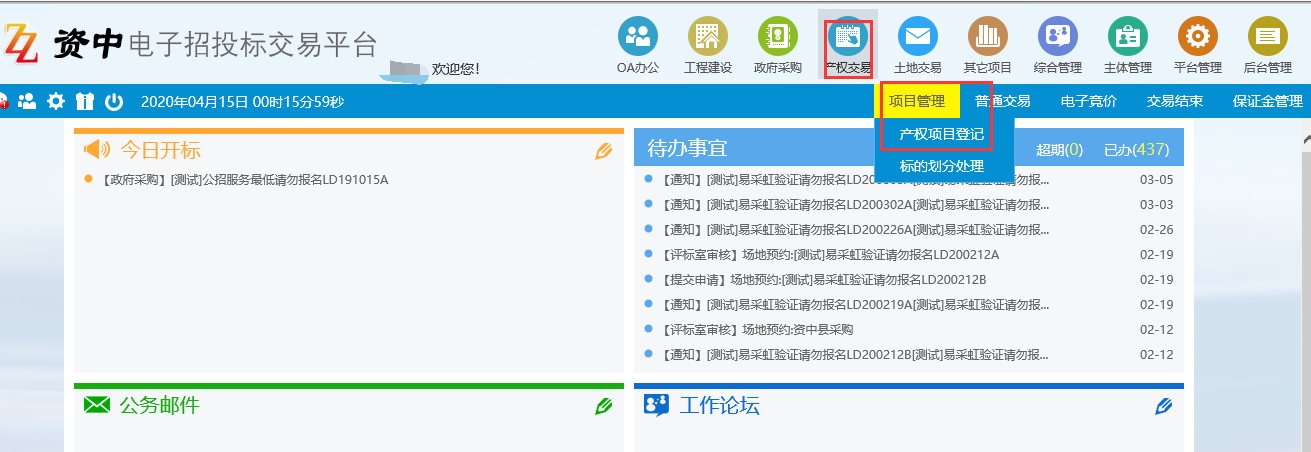 然后点击左侧【新增项目受理】，进入到注册页面：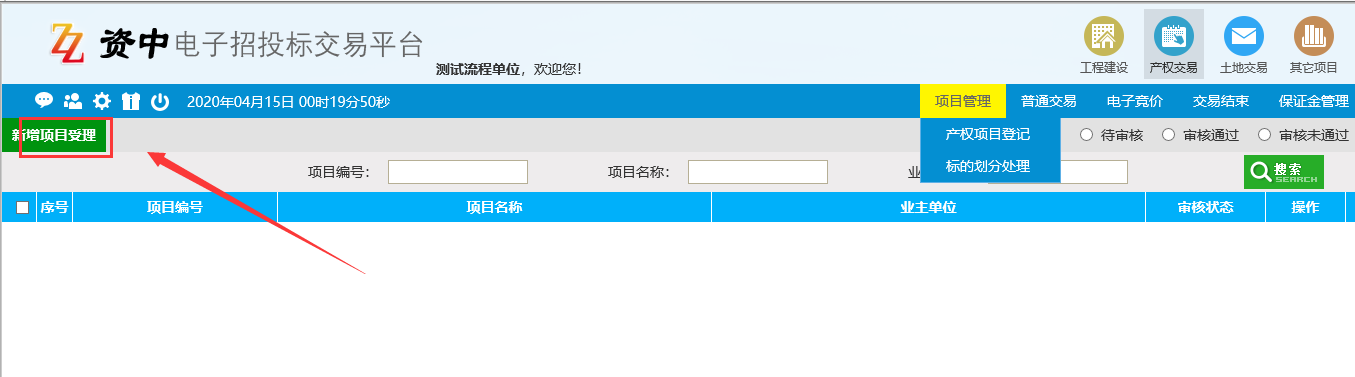 然后根据提示信息，结合单位实际情况，完善相关信息（项目信息内容以及业主单位信息几个模块）；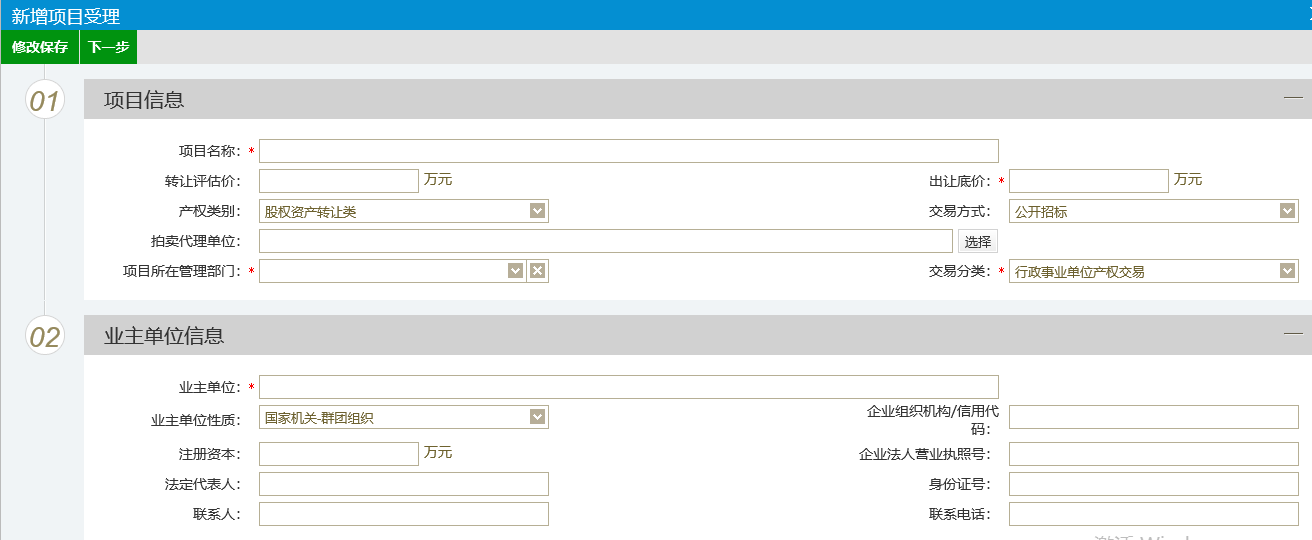 信息完善好以后，直接点击左上角的“下一步”；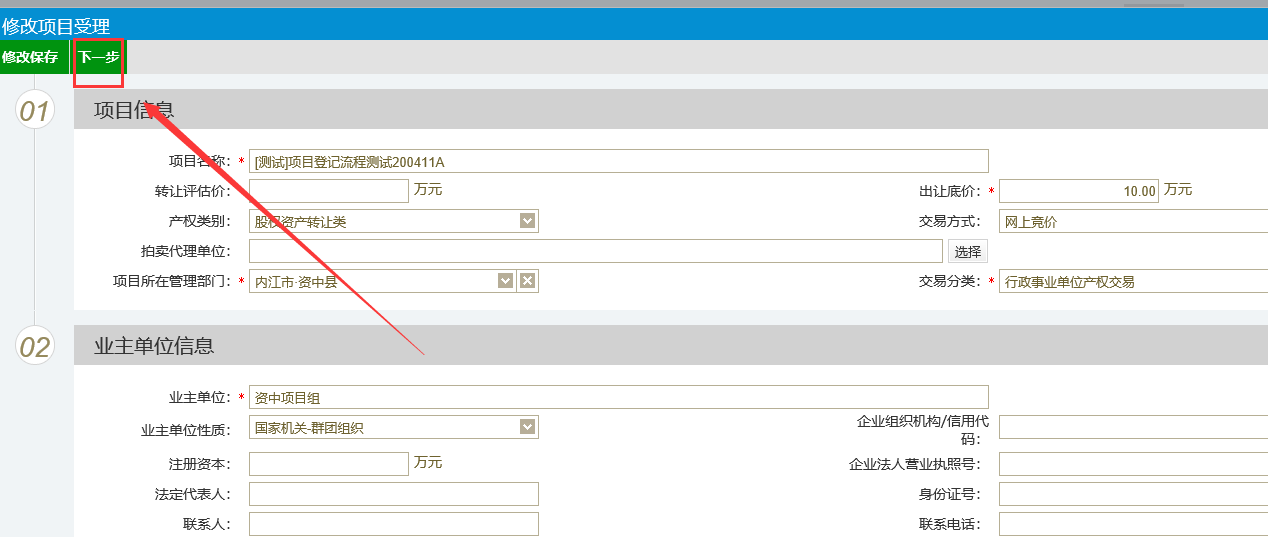 然后若有附件等项目信息，在本页中“03附件信息”内上传相关附件；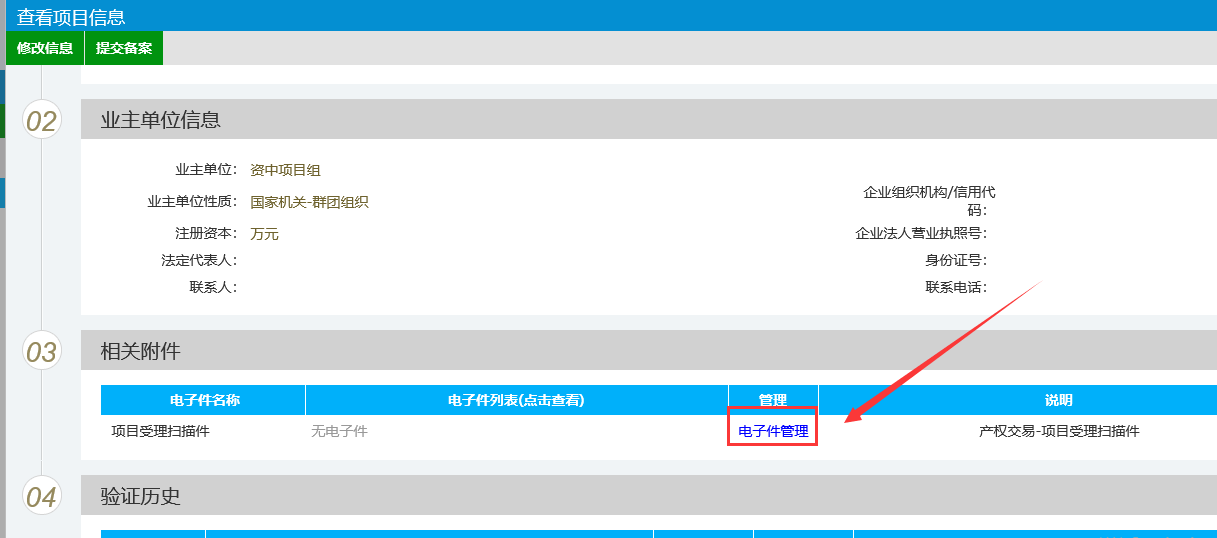 完成后直接提交备案即可，待审核通过即可进行下一步【标的划分处理】；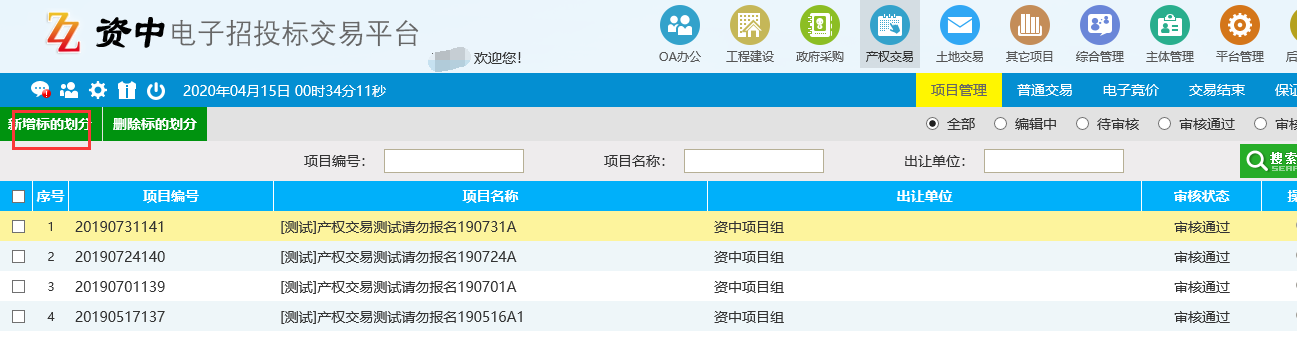 进入该页面后，点击做上角【新增标的划分】，然后挑选对应项目信息，进入到项目分包信息页面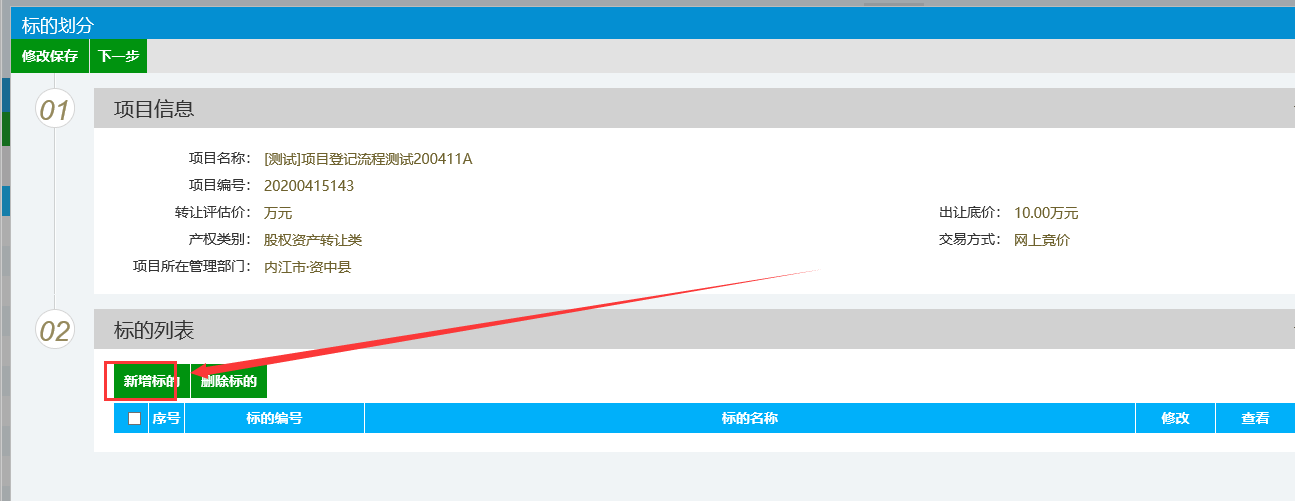 点击新增【新增标段】，然后进入标段详细页面，结合页面提示信息以及项目情况填写，完成后点击左上角“修改保存”即可，若存在多个分包，可继续新增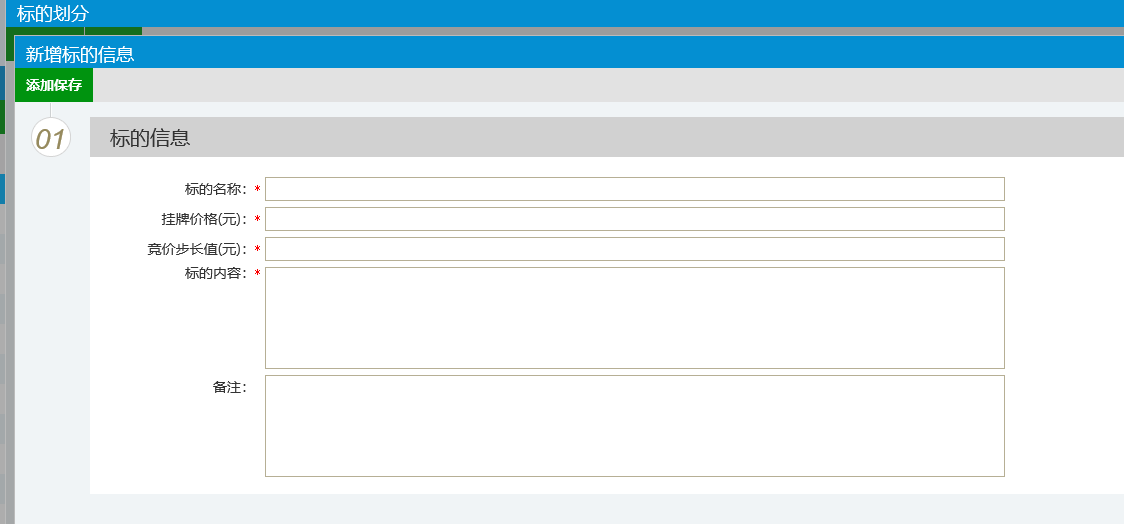 标段新增完成后，点击左上角【下一步】进入到下一个详情页面，再次确认本次填写内容完整性后，点击左上角“提交备案”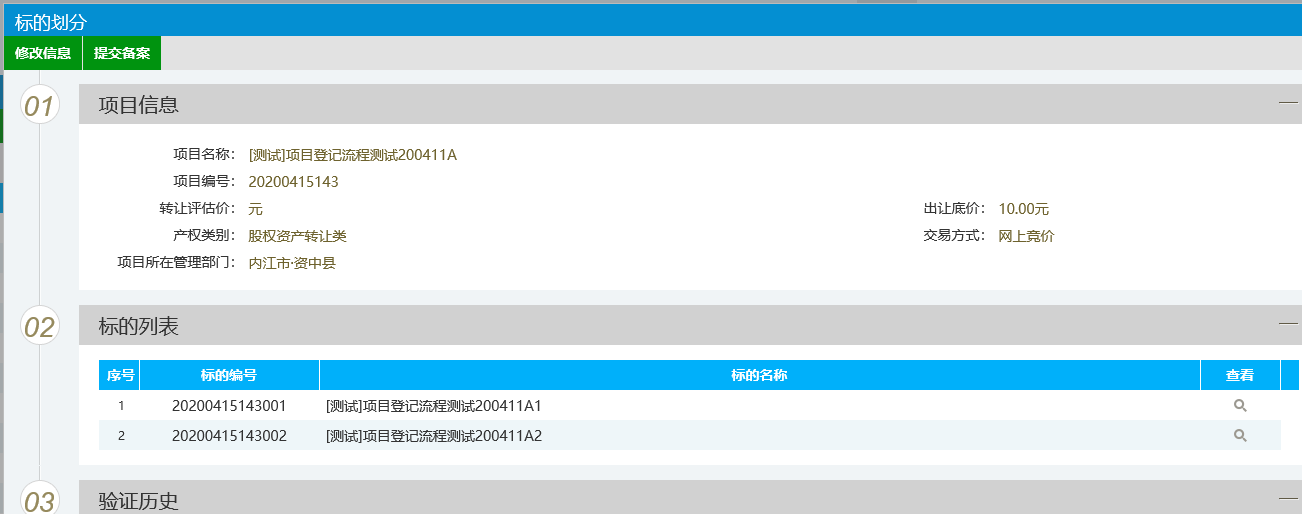 待审核通过，项目注册完成。